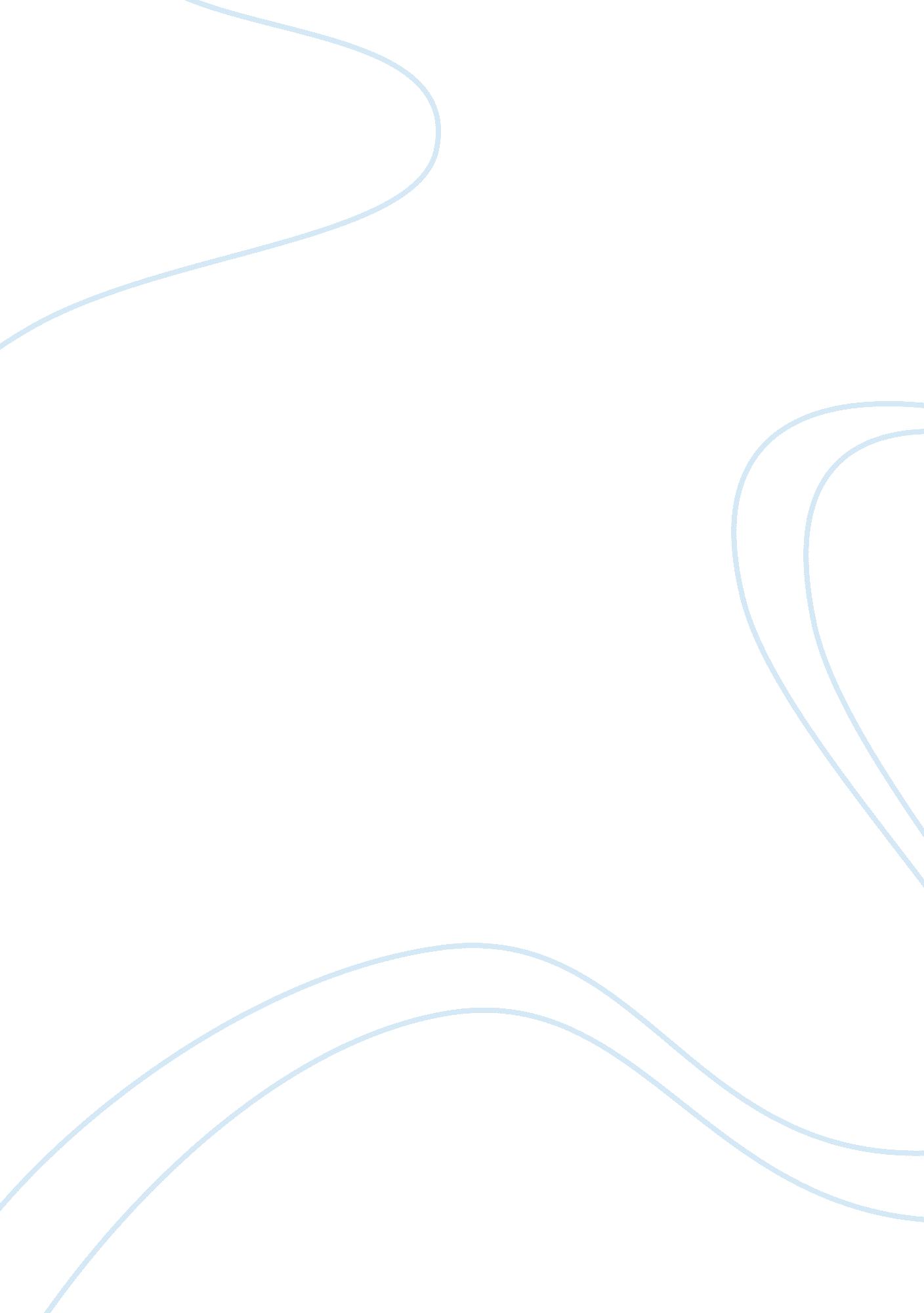 Safety plan for dealing with intimate partner violenceLaw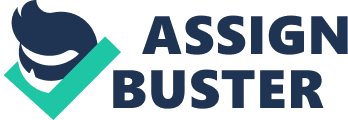 Safety plan for intimate partner violence may also include provisions to engage with community, religious or local government leaders to help in establishing frameworks for providing safety for victims of abuse, and offenders in case of vulnerability to community attack. 
In extreme cases of abuse, a safety plan for intimate partner violence include the possibility of involving police to initiate arrest and organize for the prosecution of abusive partners. The safety plan also has to include a promise for shelter, home, work, or any necessary resource to comfort the victim of abuse and enable normal running of life routine (Jackson-Cherry, 2014). Another possible component of a safety plan for intimate partner violence is increasing accountability level of offenders through measures or ways agreed and approved by the victim, and have to be in manners that do not affect the client negatively. 